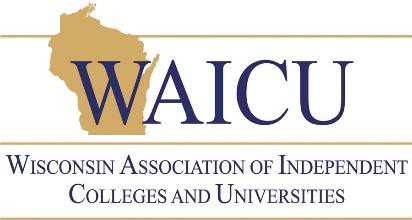 WAICU MOVING/RELOCATION PROGAMProgram Features:		Interstate and intrastate moves (50 miles or more). 							Free estimatesMember Benefits:	Discount from tariff for transfer.  Storage discount. Binding estimates.  Peak surcharge waived. Available to retirees, employees, alumni/ae and displaced employees. Flexibility by billing member institutions or collecting directly from employees at time of deliveryImplementation:		Any WAICU college/university may participate				Wheaton World Wide Moving				(317) 379-4588				Email:  michael.knowles@wheatonmoving.com				Ace World Wide Moving and Storage Co., Inc.				John DonovanGlobal Accounts Manager414-213-3712Email:  John.donovan@aceworldwide.comSchroeder Moving SystemsRandy Kressin - Consultant920-585-6775Email:  rkressin@schroedermoving.comWAICU Contact:		Kathy Dutter				Director of Member Services				122 West Washington Ave, Suite 700				Madison, WI 53703-2723Call: 608.204.5232Email: kathy.dutter@waicu.org